College of Education  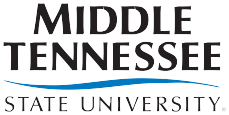 Upper Division Form: Original signed by major and minor advisors must be filed with the coordinator of undergraduate services (analyst) for the College of Education three (3) semesters before graduation.Student Name:		M#   		Email Address:		Phone            #	MTSU P.O. Box:  	Degree: Bachelor of Science	Major: Elementary Education	Minor(s)	Catalog: 2019–2020*Any course substitution(s) must be approved on an MTSU Course Substitution form with appropriate advisor, department chair, and college dean signatures BEFORE being submitted to the graduation analyst. All courses in the following sections must have a grade of C or higher: Required Courses, Highly Qualified Area, and Professional Education.Student Name:	M#   	Degree: Bachelor of Science	Major: Elementary Education	Minor(s)	Catalog: 2019–2020Major Advisor’s Signature:	Date:  	Minor Advisor’s Signature:	Date:  	Degrees require a minimum of (1) 120 semester hours with at least a 2.0 grade point average; 12 of the last 18 hours must be taken at MTSU, not transferred;(2) 42 upper-division hours (3000–4000 level courses) with at least a 2.0 grade point average; 30 upper-division hours must be taken at MTSU, not transferred; and (3) 60 senior college hours (taken at a four-year college). Courses used to fulfill high school deficiencies can only be counted as general ELECTIVE credit, not specific course requirements. *Any course substitutions must be approved on an MTSU Course Substitution form with appropriate advisor, department chair, and college dean signatures. An INTENT TO GRADUATE FORM must be filed with this Upper Division Form three (3) semesters before graduation. To print an INTENT TO GRADUATE FORM go to www.mtsu.edu/records/sforms.php and choose INTENT TO GRADUATE FORM.Effective - Fall 20180514-0912 – MTSU is an AA/EEO employer.Elementary Education, Licensure K–5(Students must earn a C or better in all major courses)Elementary Education, Licensure K–5(Students must earn a C or better in all major courses)Elementary Education, Licensure K–5(Students must earn a C or better in all major courses)Elementary Education, Licensure K–5(Students must earn a C or better in all major courses)Proposed Substitutions: Must Submit Sub Form for Approval*Proposed Substitutions: Must Submit Sub Form for Approval*Proposed Substitutions: Must Submit Sub Form for Approval*Proposed Substitutions: Must Submit Sub Form for Approval*Courses RequiredCourses RequiredHoursGradeCourse prefix and numberSem. hrs.University/school where course was takenApproval submitted?General Education RequirementsGeneral Education RequirementsCommunication (9 hours)English composition and 3 hours in oral communicationCommunication (9 hours)English composition and 3 hours in oral communication9HoursENGL 1010Expository Writing3ENGL 1020Research and Argumentative Writing3COMM 2200Fundamentals of Communication3History (Choose 6 hours)History (Choose 6 hours)6HoursHIST 2010Survey of US History I3HIST 2020Survey of US History II3HIST 2030Tennessee History3Humanities and/or Fine Arts  One course MUST be in Literature.The other two courses must have different prefixes.Humanities and/or Fine Arts  One course MUST be in Literature.The other two courses must have different prefixes.9HoursHum/FAChoose 3 courses:ANTH 2210 Introduction to World PrehistoryART 1030 Art AppreciationART 1920 Survey Western Art IDANC 1000 Intro to Dance *ENGL 2020 Themes in Lit. and Culture**ENGL 2030 The Experience of Literature**HUM 2610 Foreign Literature in Translation*HIST 1010 Survey of Western Civ. I HIST 1020 Survey of Western Civ. II HIST 1110 Survey of World Civilization I HIST 1120 Survey of World Civilization IIMUS 1030 Introduction to MusicPHIL 1030 Introduction to Philosophy THEA 1030 Intro to Theatre 3Mathematics (Choose 3 hours)Mathematics (Choose 3 hours)3HoursMATH 1010Mathematics for General Studies3MATH 1710College Algebra3Natural SciencesNatural Sciences8HoursBIOL 1030/1031Exploring Life (required)4PSCI 1030/1031Topics in Physical Science4Social Behavioral SciencesSocial Behavioral Sciences6HoursGEOG 2000Intro to Regional Geography (required)3HLTH 1530/1531Health and Wellness3Elementary Education, Licensure K–5(Students must earn a C or better in all major courses)Elementary Education, Licensure K–5(Students must earn a C or better in all major courses)Elementary Education, Licensure K–5(Students must earn a C or better in all major courses)Elementary Education, Licensure K–5(Students must earn a C or better in all major courses)Proposed Substitutions: Must Submit Sub Form for Approval*Proposed Substitutions: Must Submit Sub Form for Approval*Proposed Substitutions: Must Submit Sub Form for Approval*Proposed Substitutions: Must Submit Sub Form for Approval*Courses RequiredCourses RequiredHoursGradeCourse prefix and numberSem. hrs.University/school where course was takenApproval submitted?Content Major RequirementsContent Major Requirements33HoursEESE 1010Teachers as Problem Solvers2EESE 1011Creating Differentiated Instruction2MATH 1410Concepts and Structure of Elementary School Mathematics3MATH 1420Informal Geometry3PSY 2300Developmental Psychology3  BIOL 3000Life Science for Elementary Teachers4  PSCI 4030Experimental Physical Science 4ENGL 3510English Grammar and Usage for Educators3SPED 3010Characteristics and Teaching of Learners with Exceptionalities 3           Choose 3 hours from the following:           Choose 3 hours from the following:           Choose 3 hours from the following:           Choose 3 hours from the following:ENGL 3740Children’s Literature3LIBS 4150Books, Media, Literacy for Children3          Choose 3 hours from the following:          Choose 3 hours from the following:          Choose 3 hours from the following:          Choose 3 hours from the following:ART 3200Art Education for Teachers3CDIS 3250Speech and Language Development3MUED 3210Elementary Grades Nonmusic Maj.3THEA 3600Child Drama3HLTH 4300The School Health Program3Professional Education (Admission to TEP required)Professional Education (Admission to TEP required)46HoursELED 3000The Contemporary Classroom through the Lens of Diversity 3ELED 3100Experiencing Elementary Education1ELED 3150Mathematics Methodologies  3ELED 3300Digital Applications for Teaching and Learning  3ELED 3400Teaching Science and Social Studies through Literacy 3READ 4015Language and Literacy  6          Residency I          Residency I          Residency I          Residency IELED 4350Theory into Practice  6ELED 4200Assessing the Elementary Level Learner  3ELED 4130Academic Interventions for the Elementary School Learner  3ELED 4340Managing Learning Environments  3          Residency II          Residency II          Residency II          Residency IIELED 4110Residency II  12